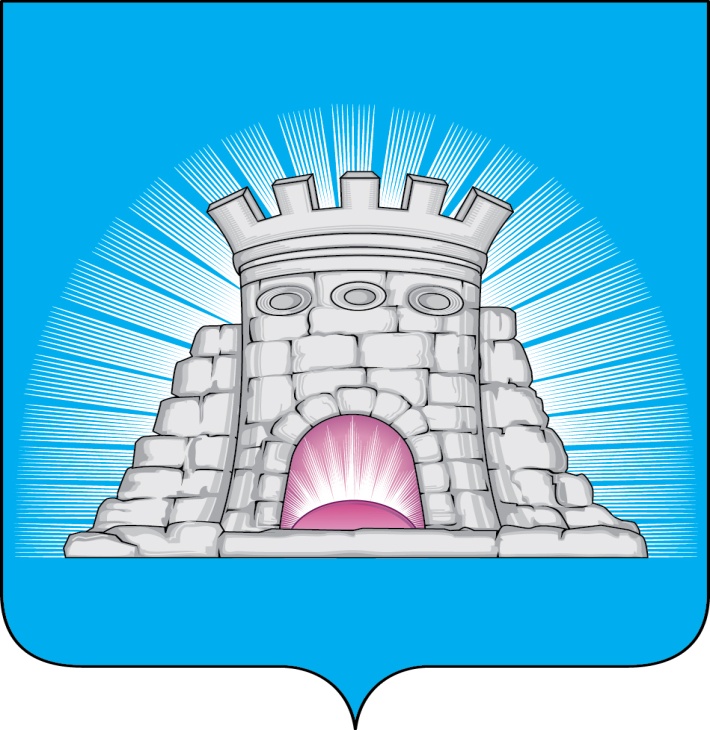 П О С Т А Н О В Л Е Н И Е27.02.2024       №   345/2г.Зарайск                                                             О внесении изменений в муниципальную программу                             городского округа Зарайск Московской области                           «Культура и туризм», утверждённую постановлением                             главы городского округа Зарайск Московской области                                                 от 15.12.2022  № 2253/12       В соответствие с решением Совета депутатов городского округа Зарайск Московской области от 15.12.2022 № 6/1 «О бюджете городского округа Зарайск Московской области на 2023 год и на плановый период 2024 и 2025 годов» (в редакции от 28.12.2023 № 22/2), Порядком разработки, реализации и оценки эффективности муниципальных программ городского округа Зарайск Московской области, утверждённым постановлением главы городского округа Зарайск Московской области от 07.11.2022 № 1991/11 (в редакции от 23.01.2024 № 109/1),                                                   П О С Т А Н О В Л Я Ю:      1. Внести изменения в муниципальную программу городского округа Зарайск Московской области «Культура и туризм» на срок 2023-2027 годы», утверждённую постановлением главы городского округа Зарайск Московской области от 15.12.2022 № 2253/12 (далее – Программа), изложив Программу в новой редакции (прилагается).       2. Службе по взаимодействию со СМИ администрации городского округа Зарайск Московской области обеспечить размещение настоящего постановления на официальном сайте администрации городского округа Зарайск Московской области в информационно-телекоммуникационной сети «Интернет» (http://zarrayon.ru).Глава городского округа  В.А. ПетрущенкоВерно:Начальник службы делопроизводства    Л.Б. Ивлева                                                                                                            27.02.2024Разослано: в дело, ФУ, ОЭиИ, КСП, Гулькиной Р.Д., ККФКСРД и М,          МКУ ЦБУГОЗ, юридический отдел, СВ со СМИ, прокуратуре.Малашич Т.С. 8 (985) 356-71-87                                                                                                 013016